Как добраться до могилы Ван ЮнцюаняСамый удобный вариант - сесть на автобус номер 1, он довезет прямо до входа на кладбище. Второй вариант – на метро до станции Babaoshan (Линия 1 – красная) и пешком до входа на кладбище.Звездой на карте отмечена могила Ван Юнцюаня.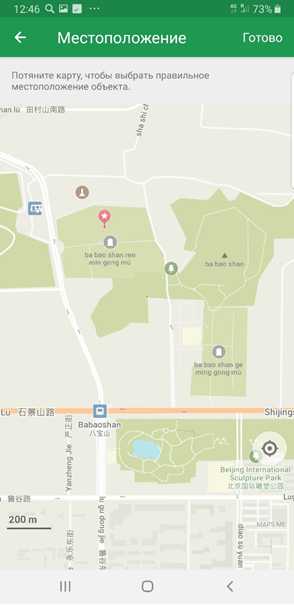 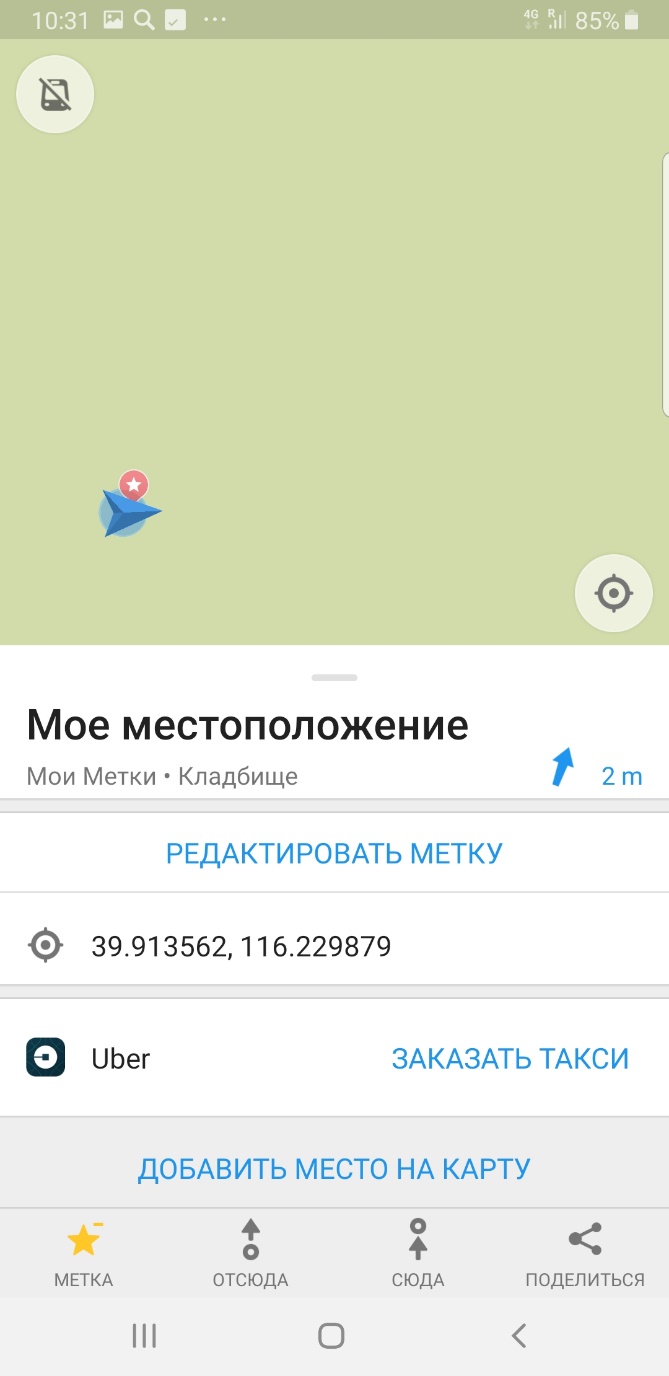 Место посадки в автобус в разном масштабе (на стороне гостиницы, перейти через канал)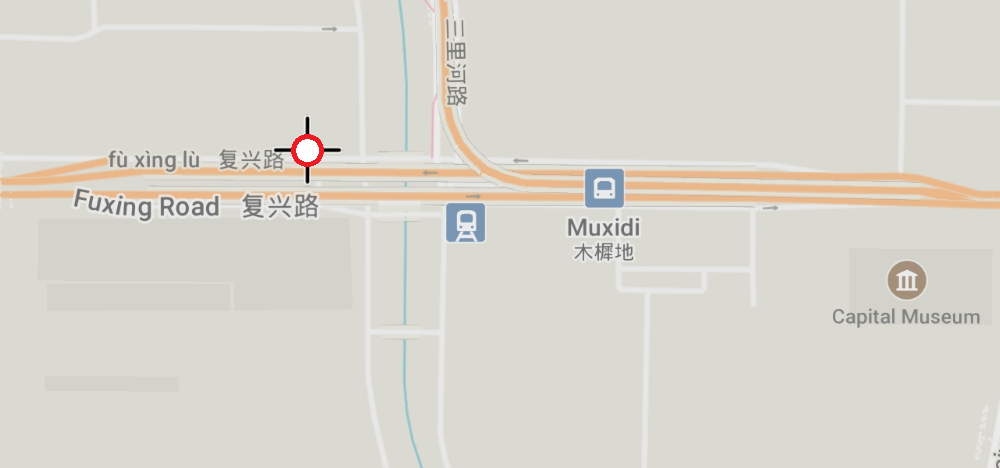 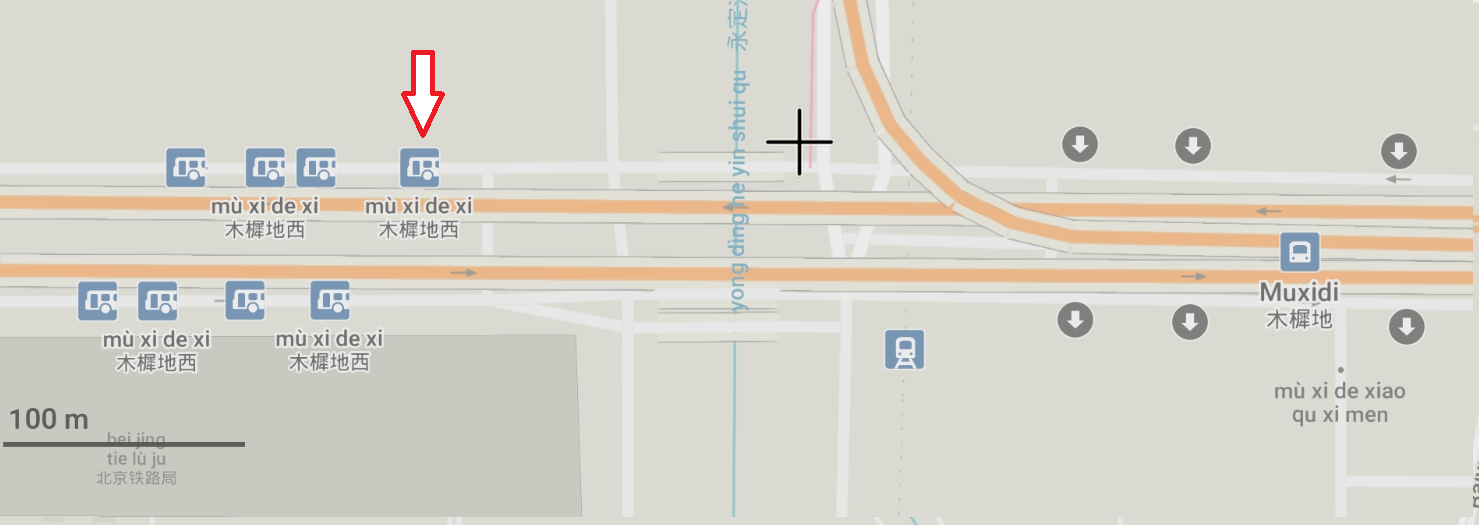 Остановка автобуса возле входа на кладбище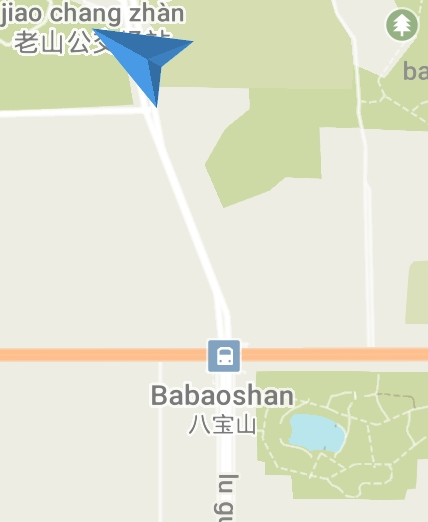 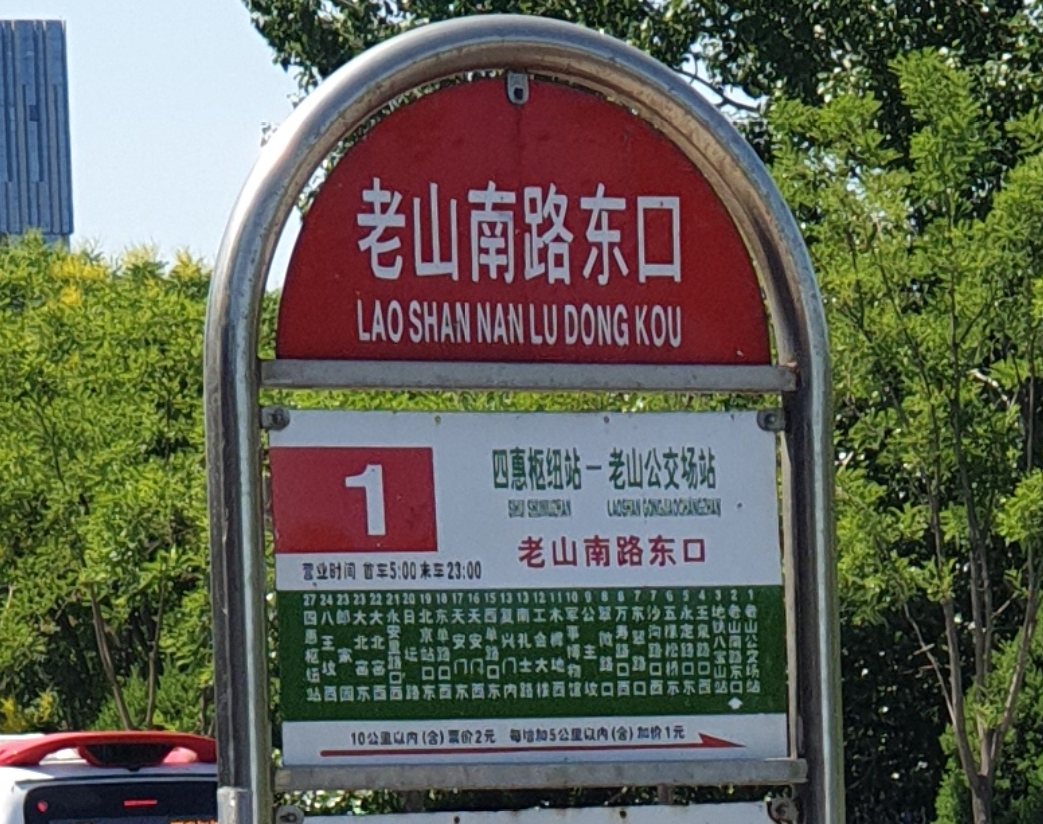 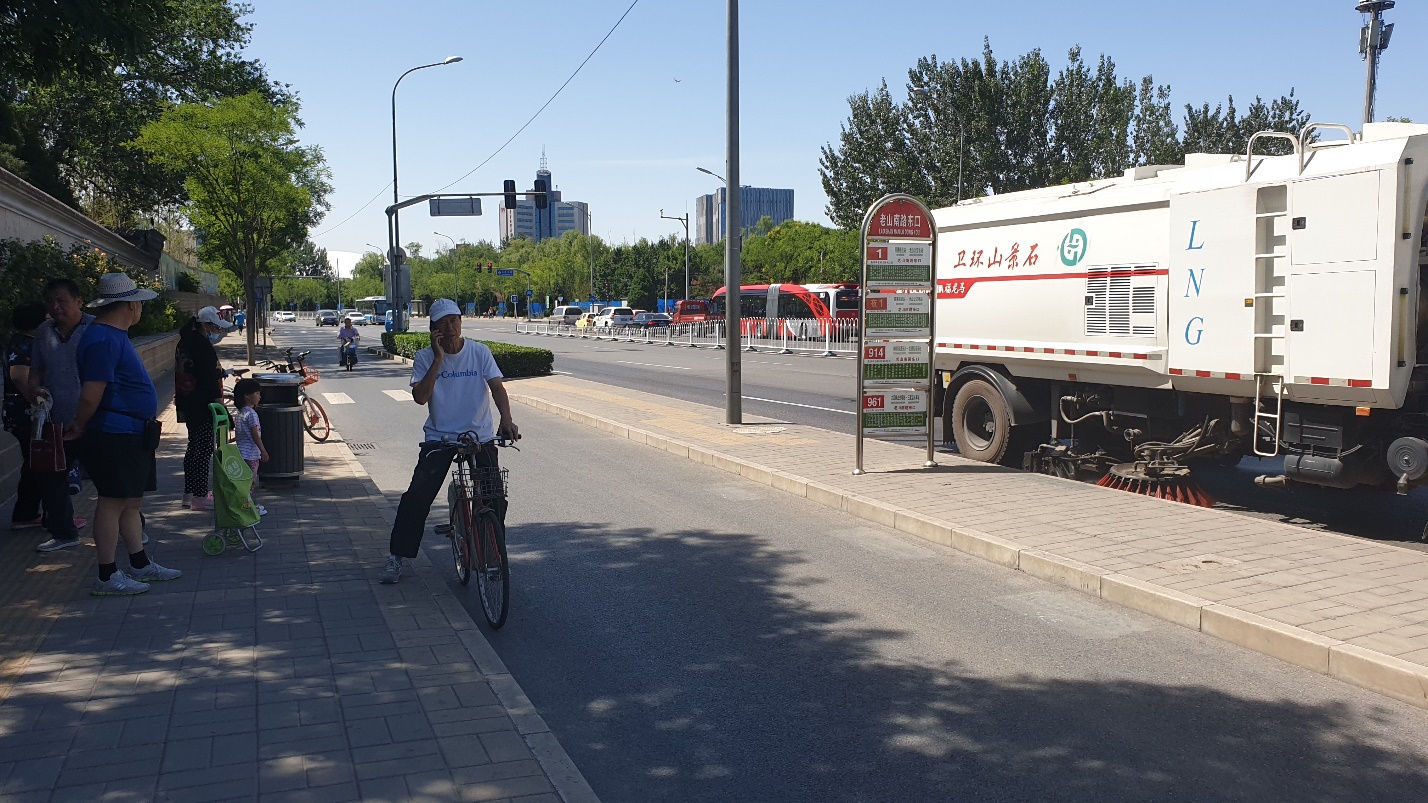 Идем по ходу движения автобуса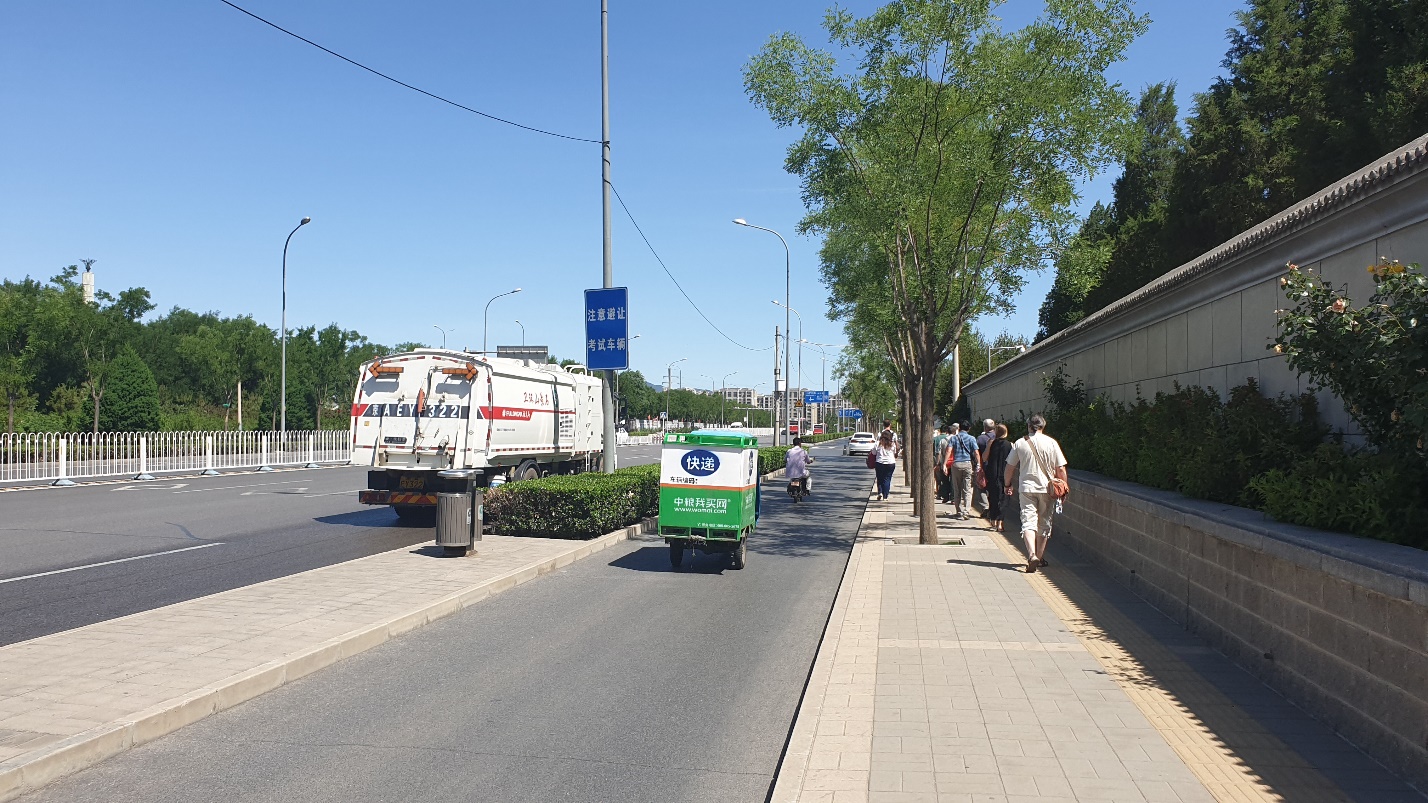 Справа от входа можно купить цветы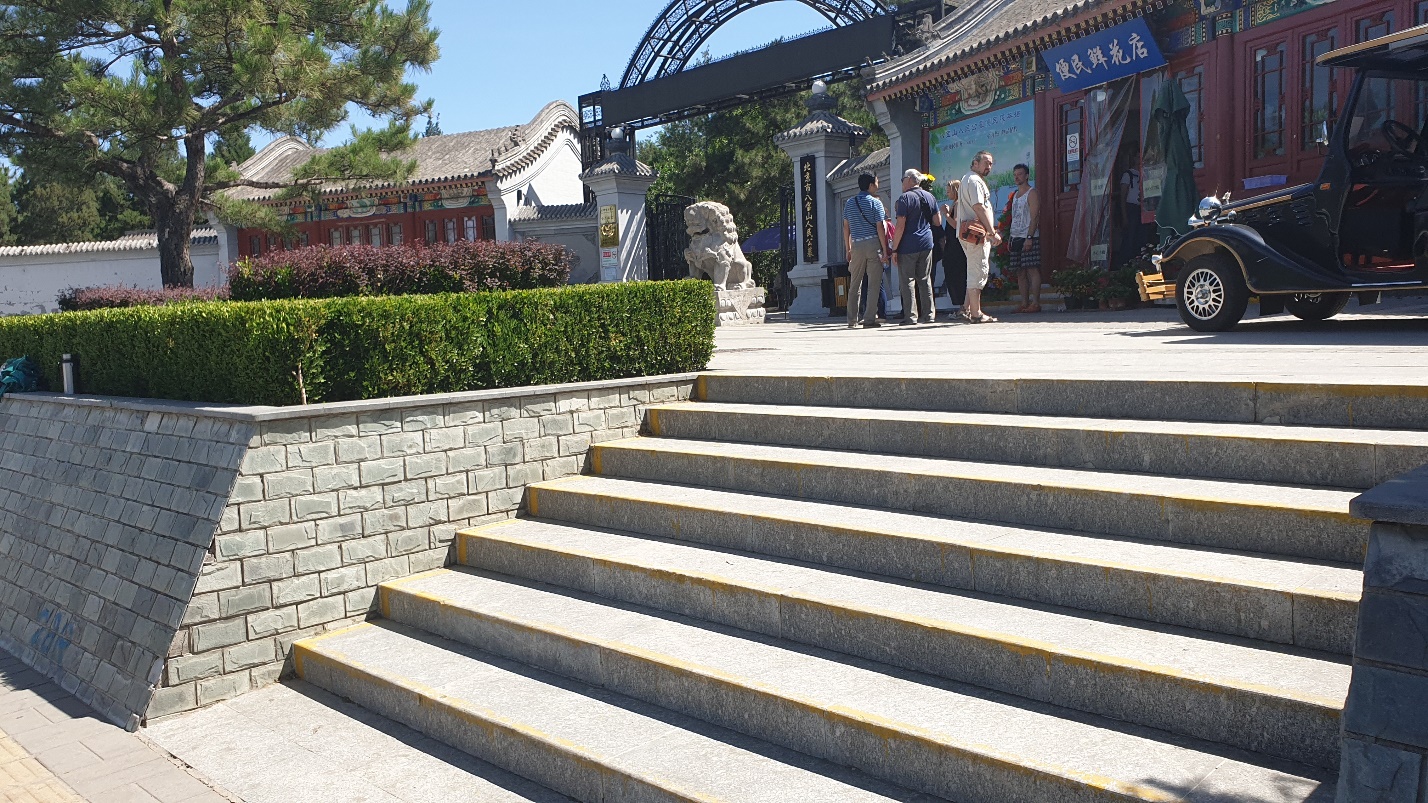 Идем прямо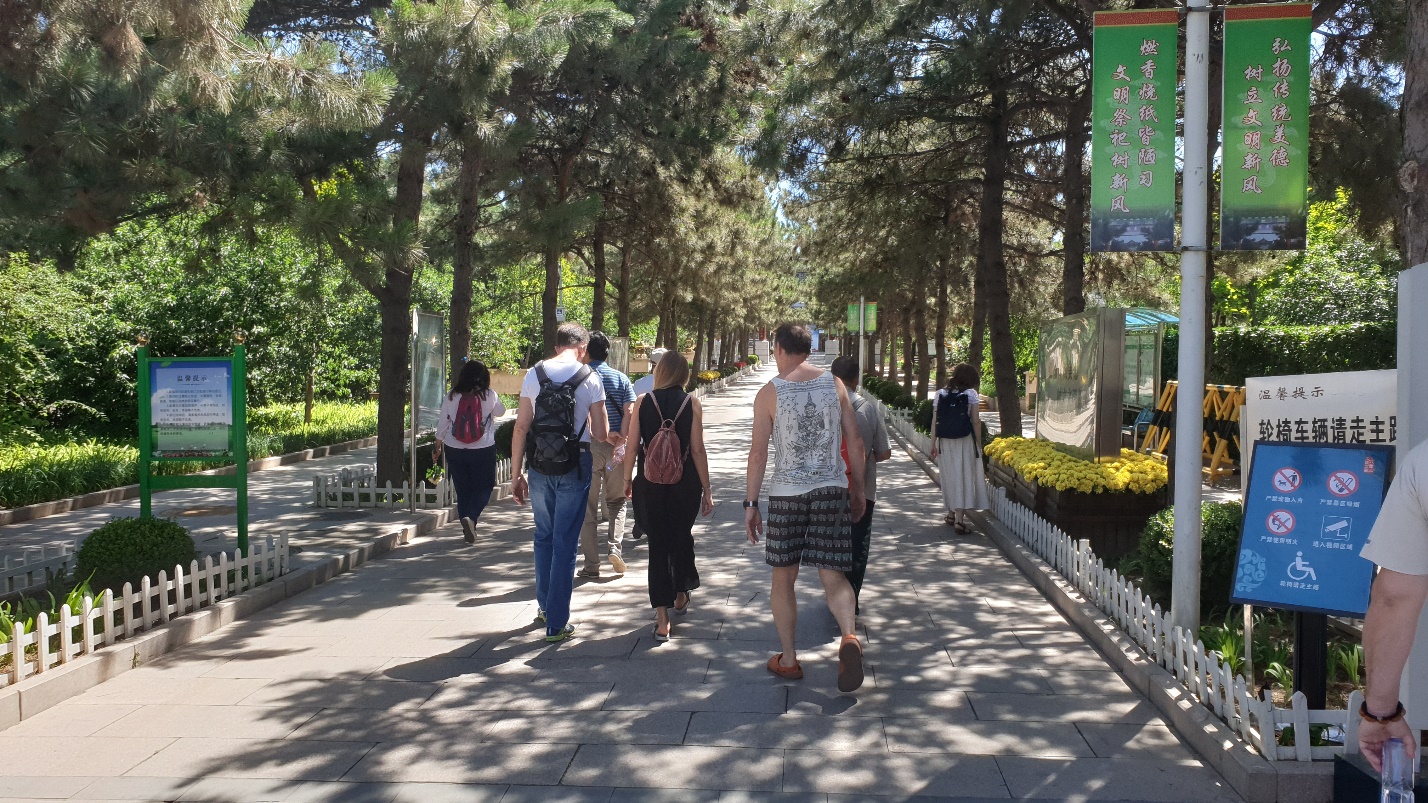 Проходим площадь насквозь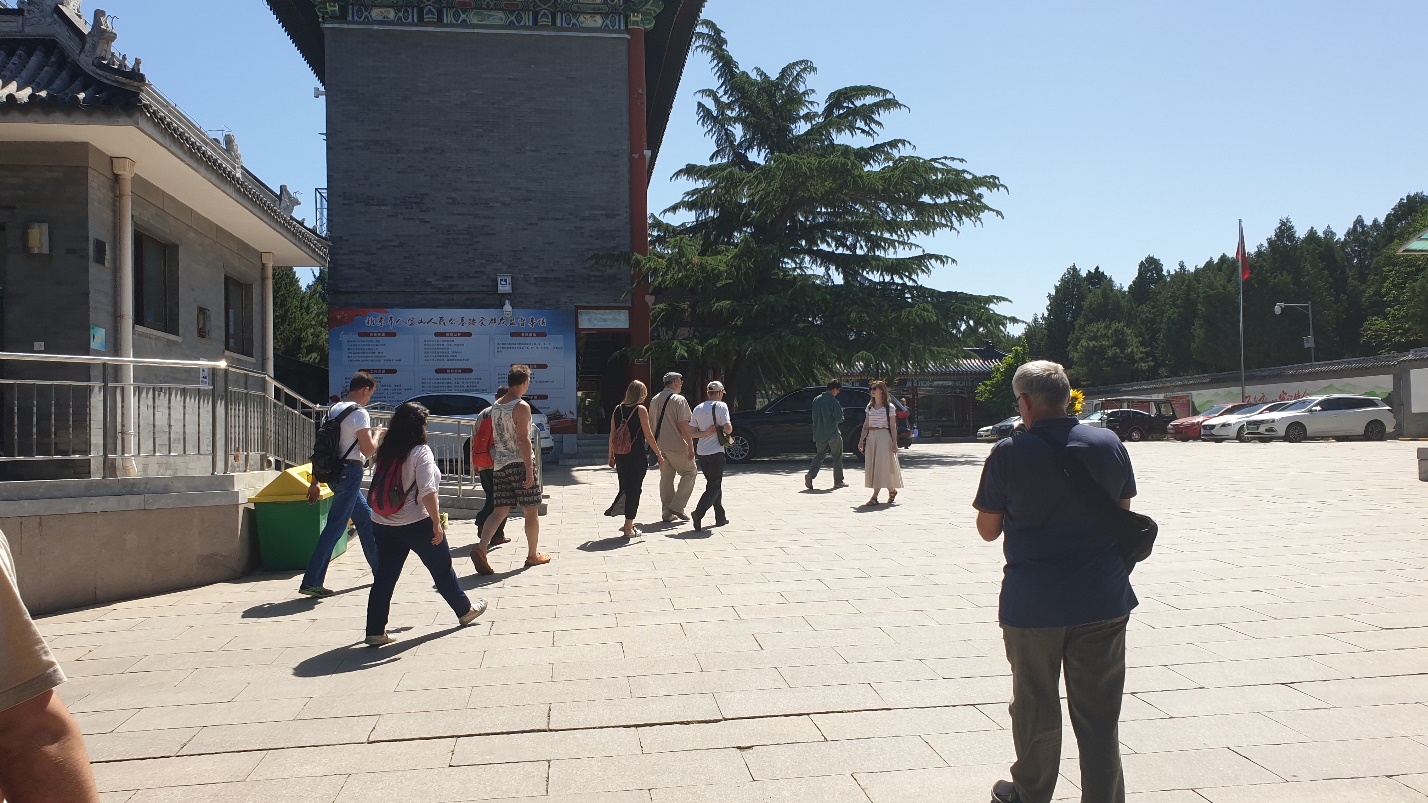 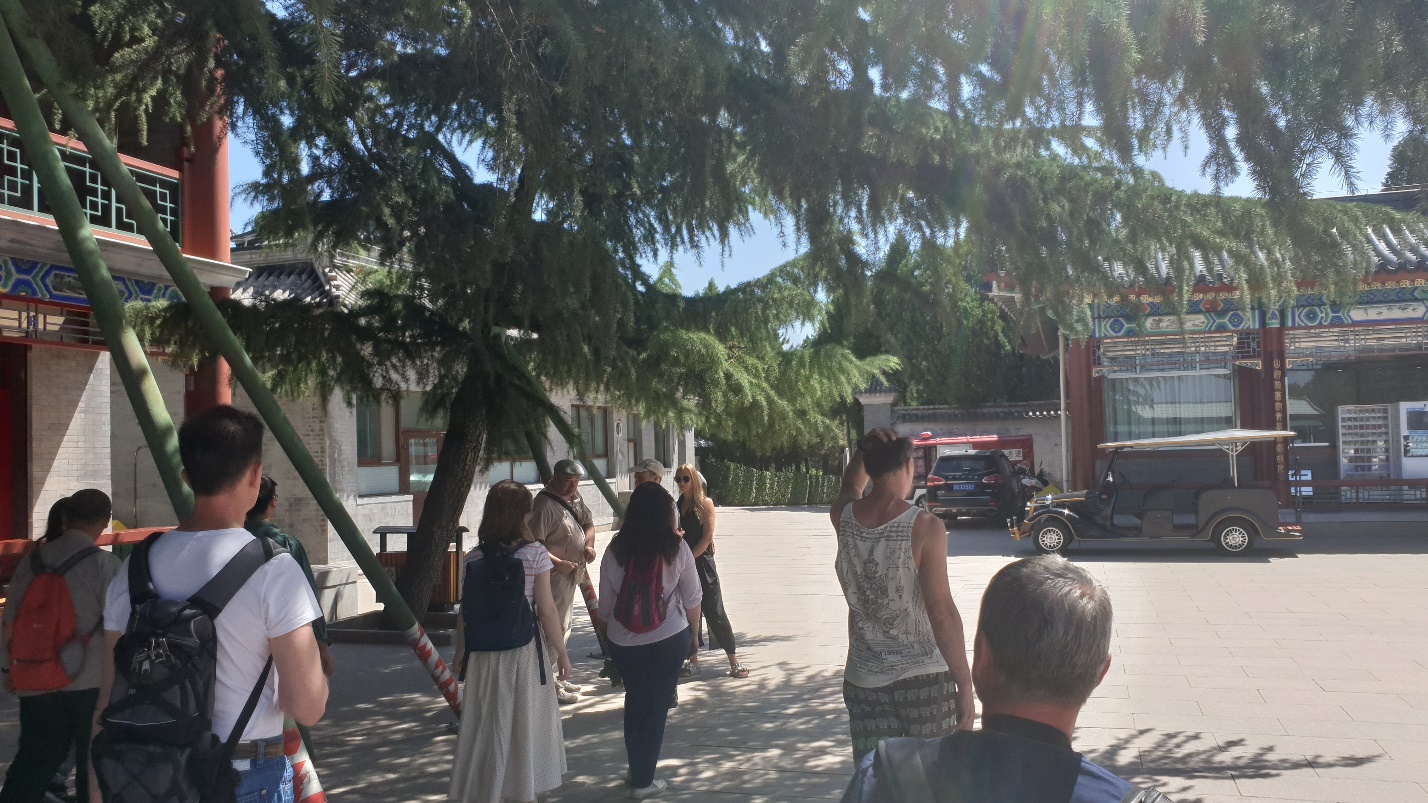 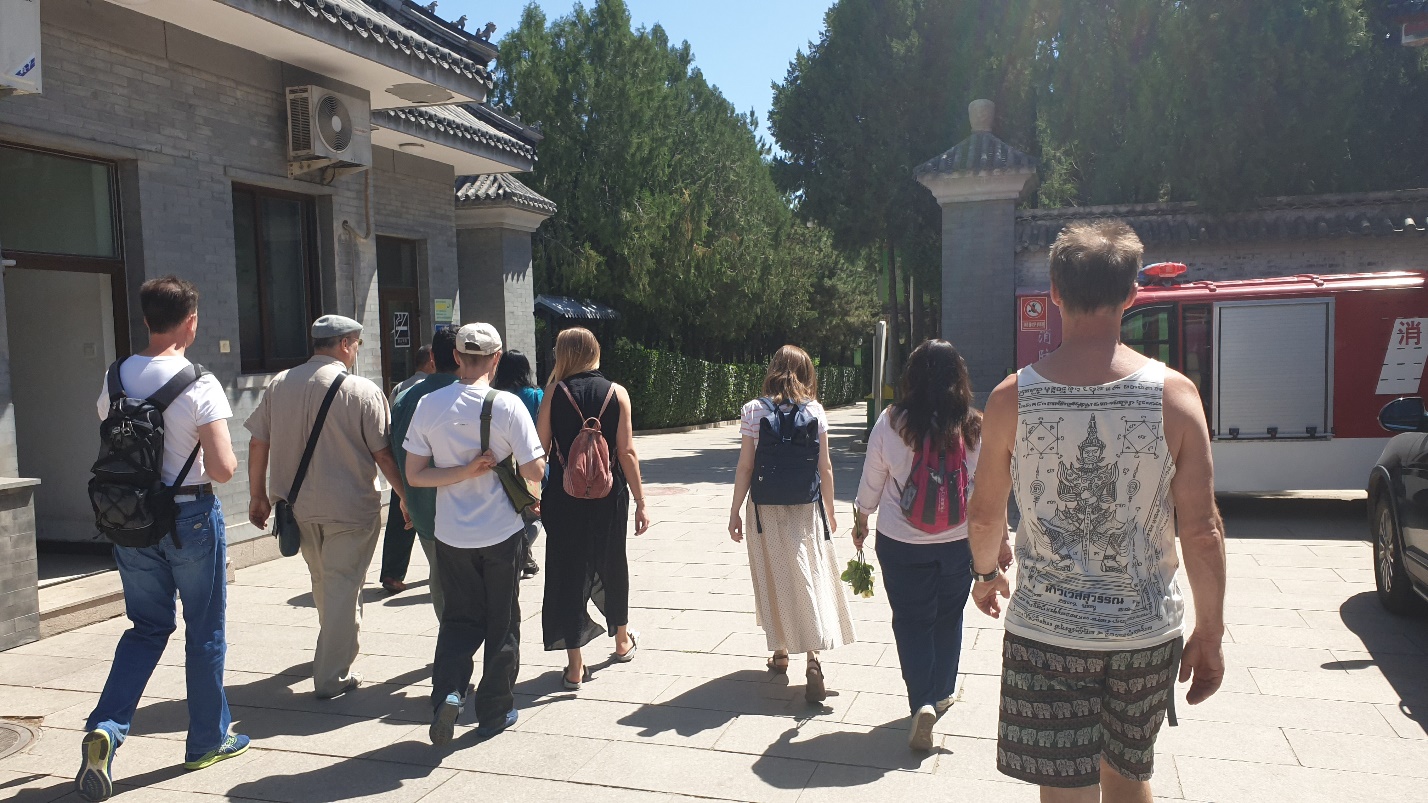 Идем прямо по аллее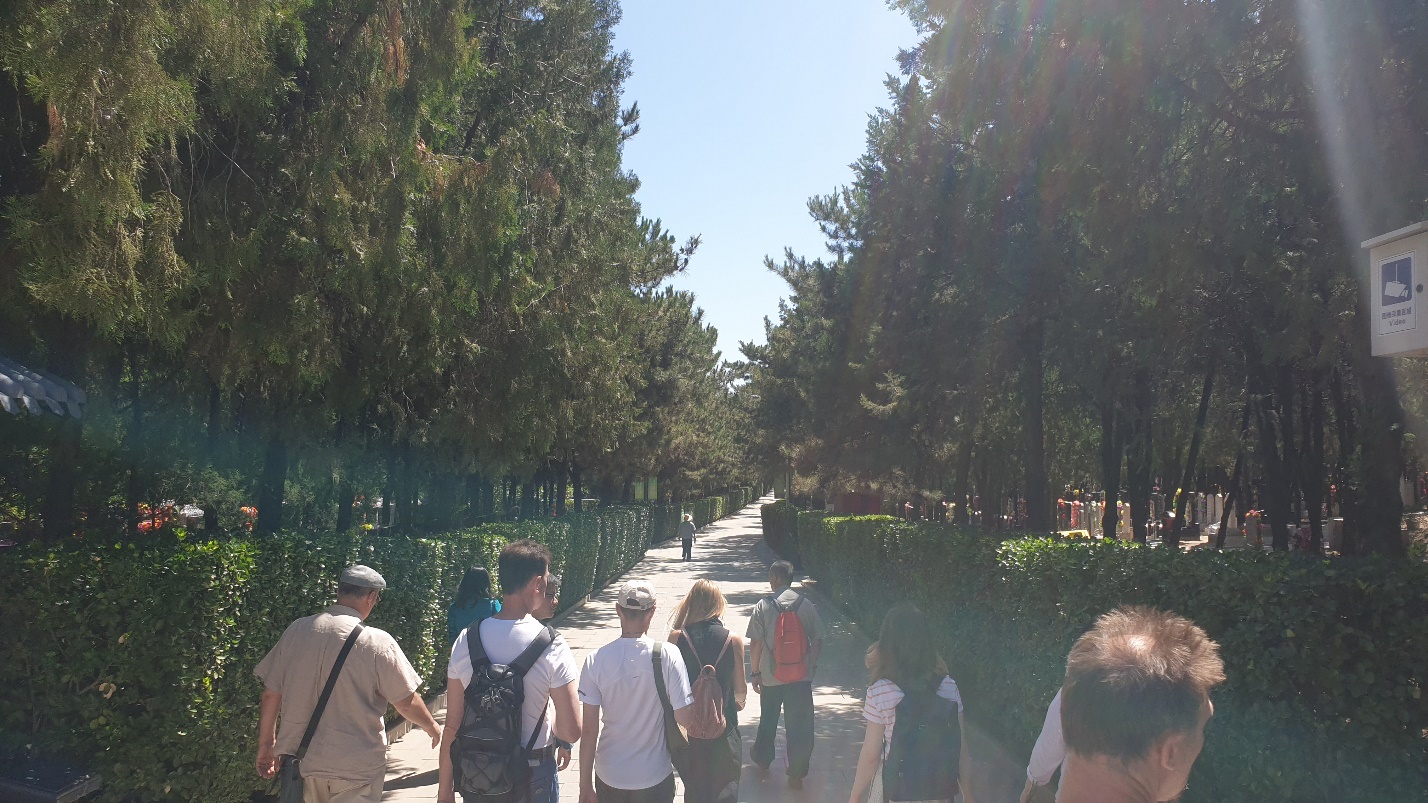 Сворачиваем налево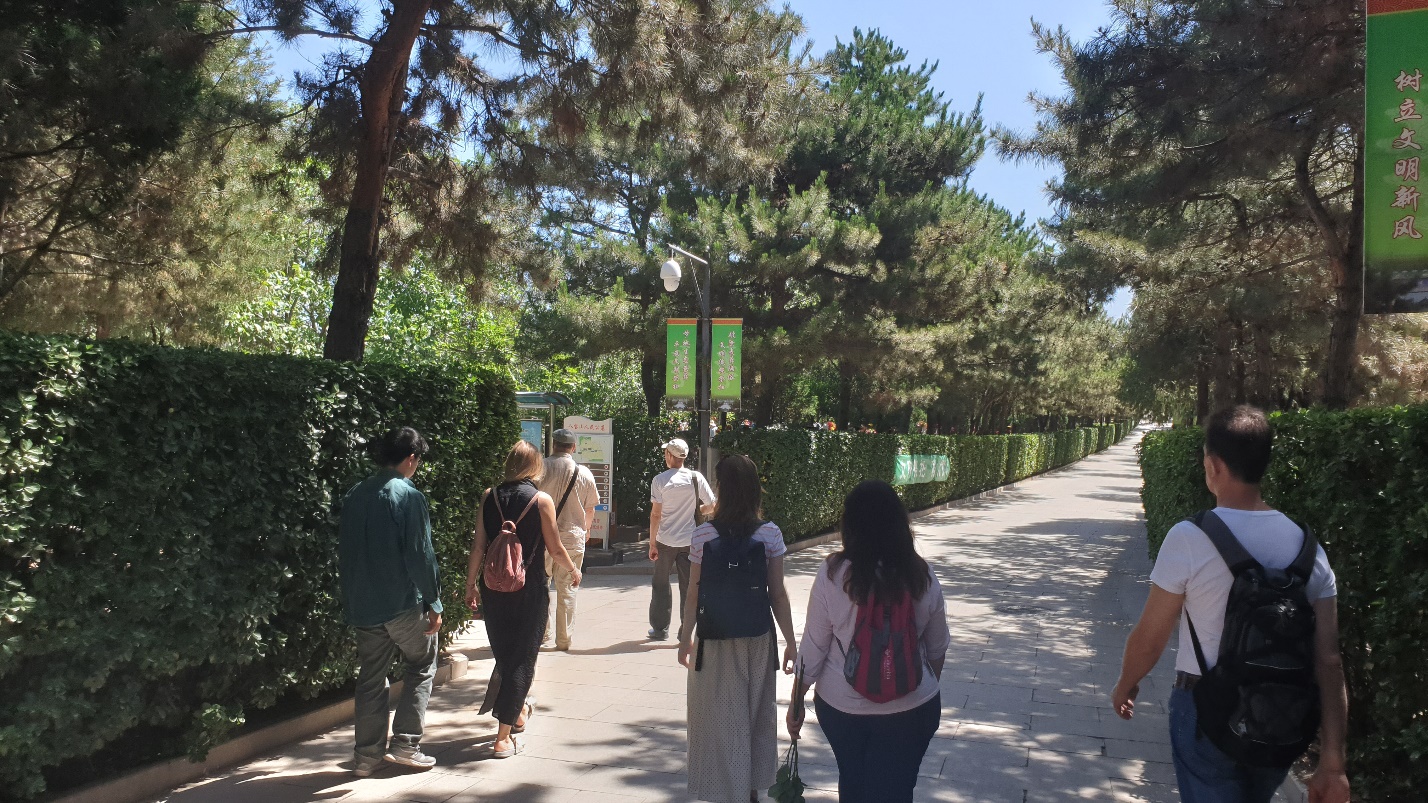 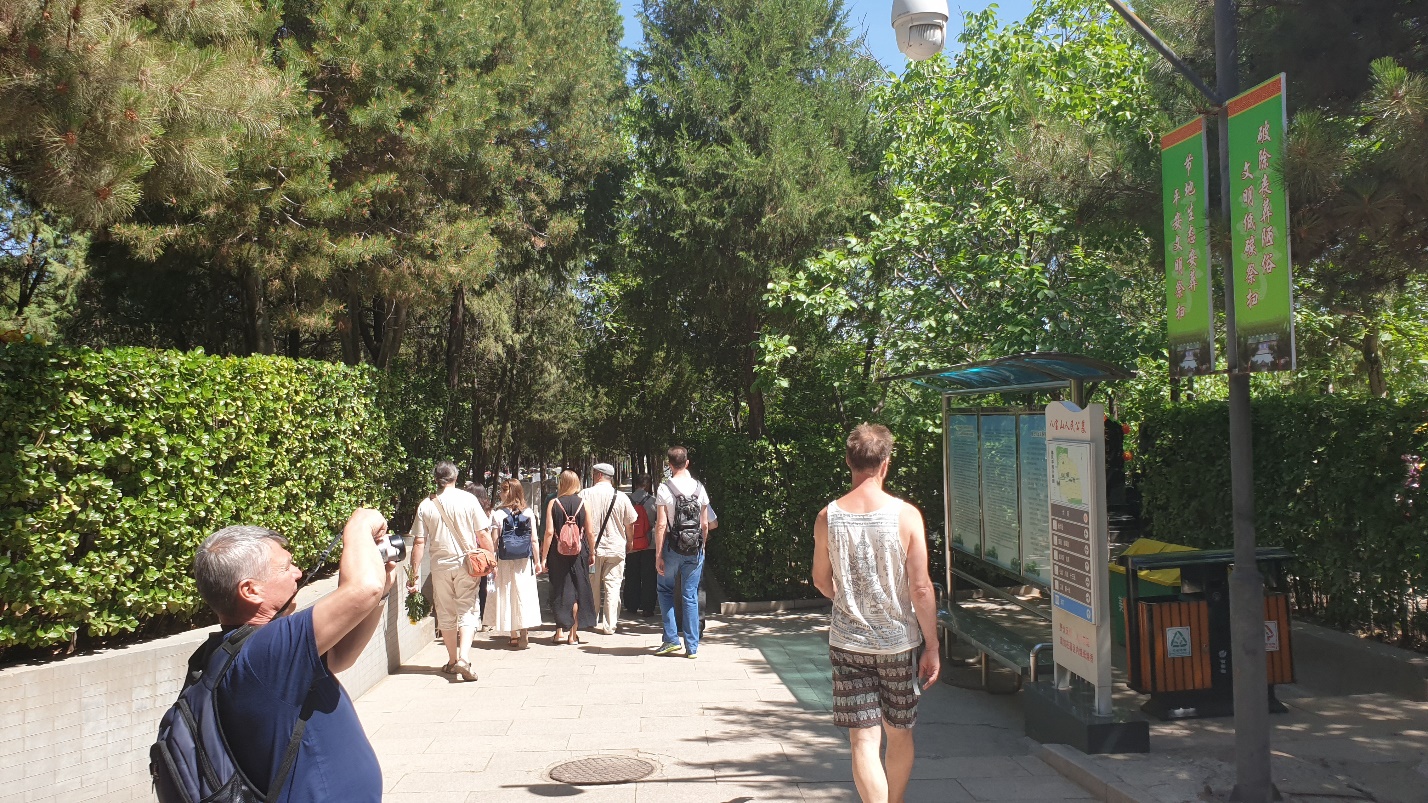 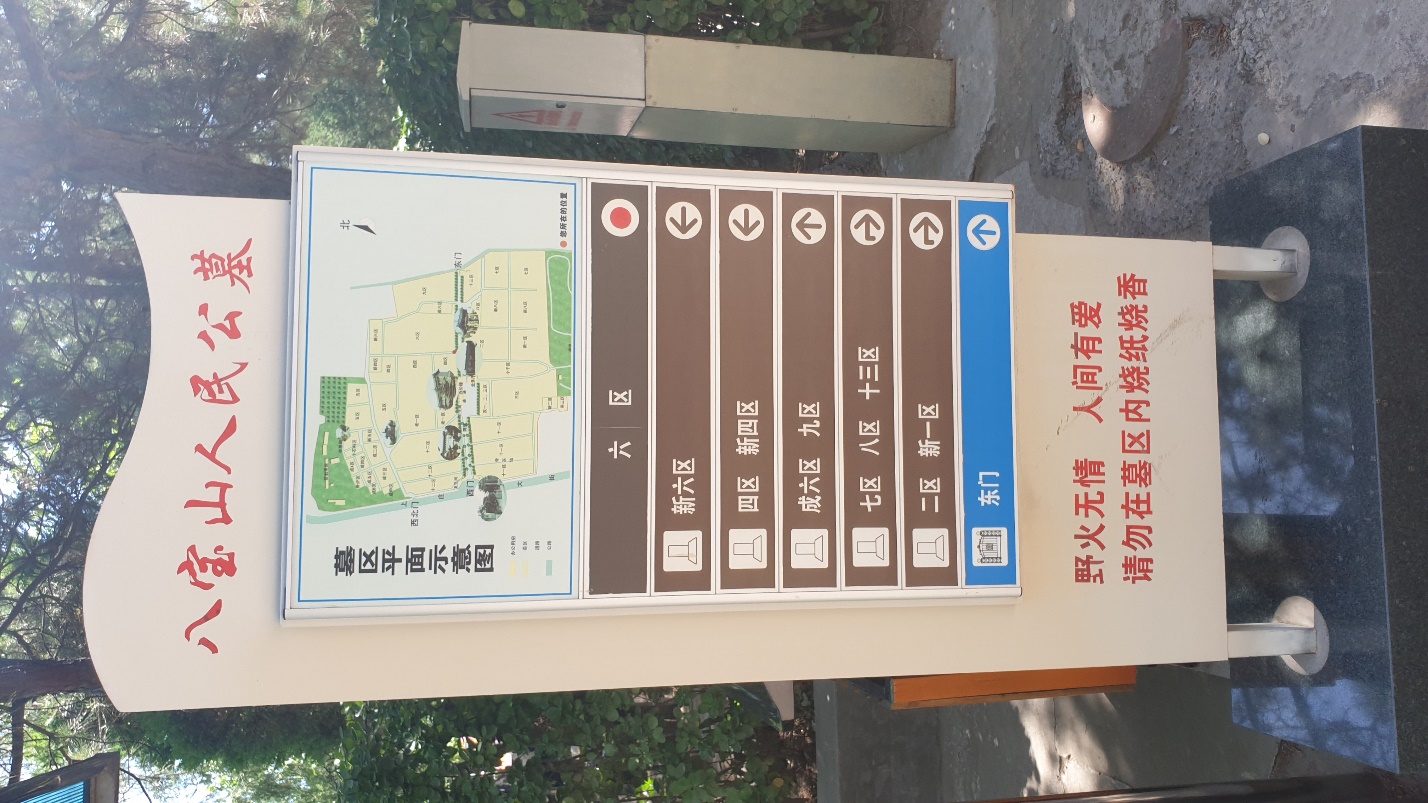 Идем вперед и сворачиваем налево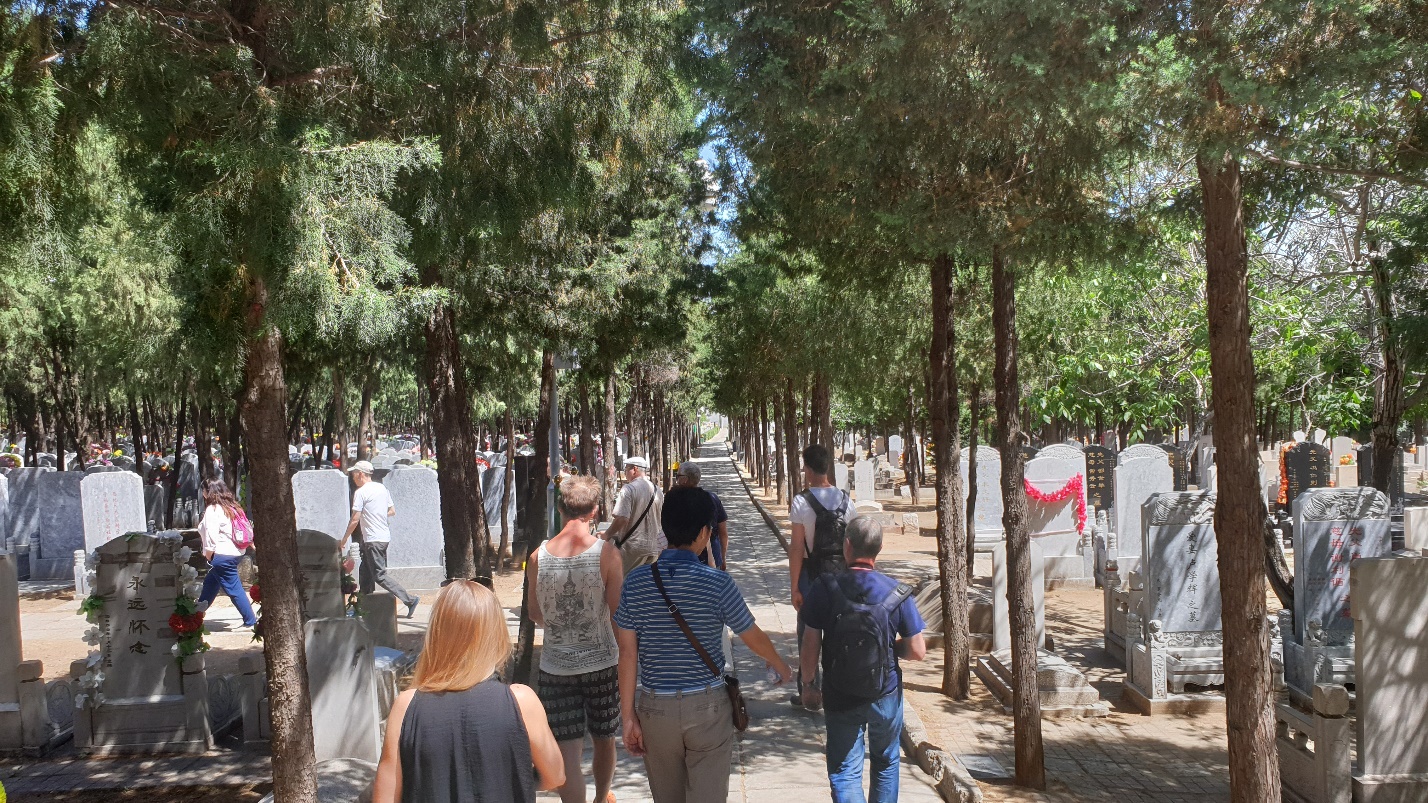 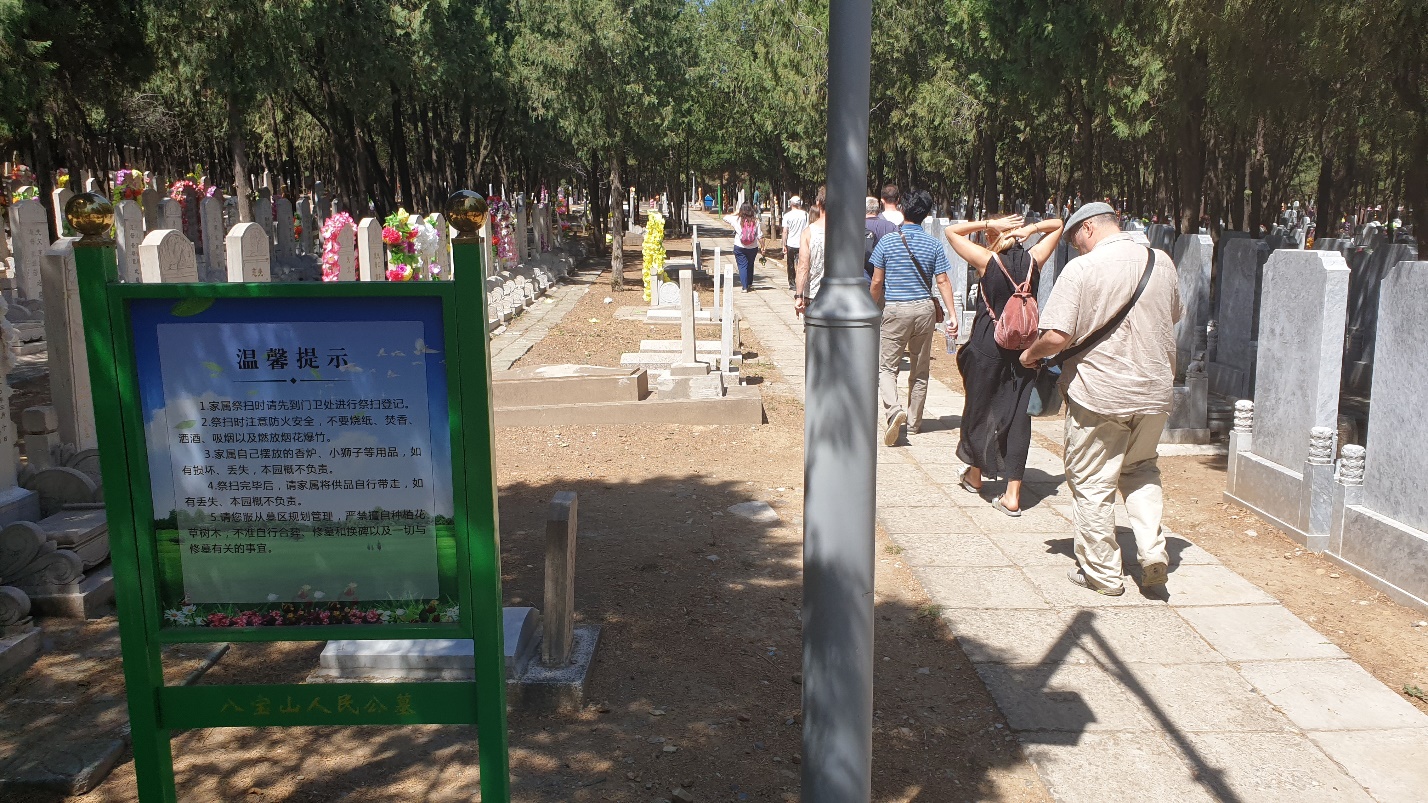 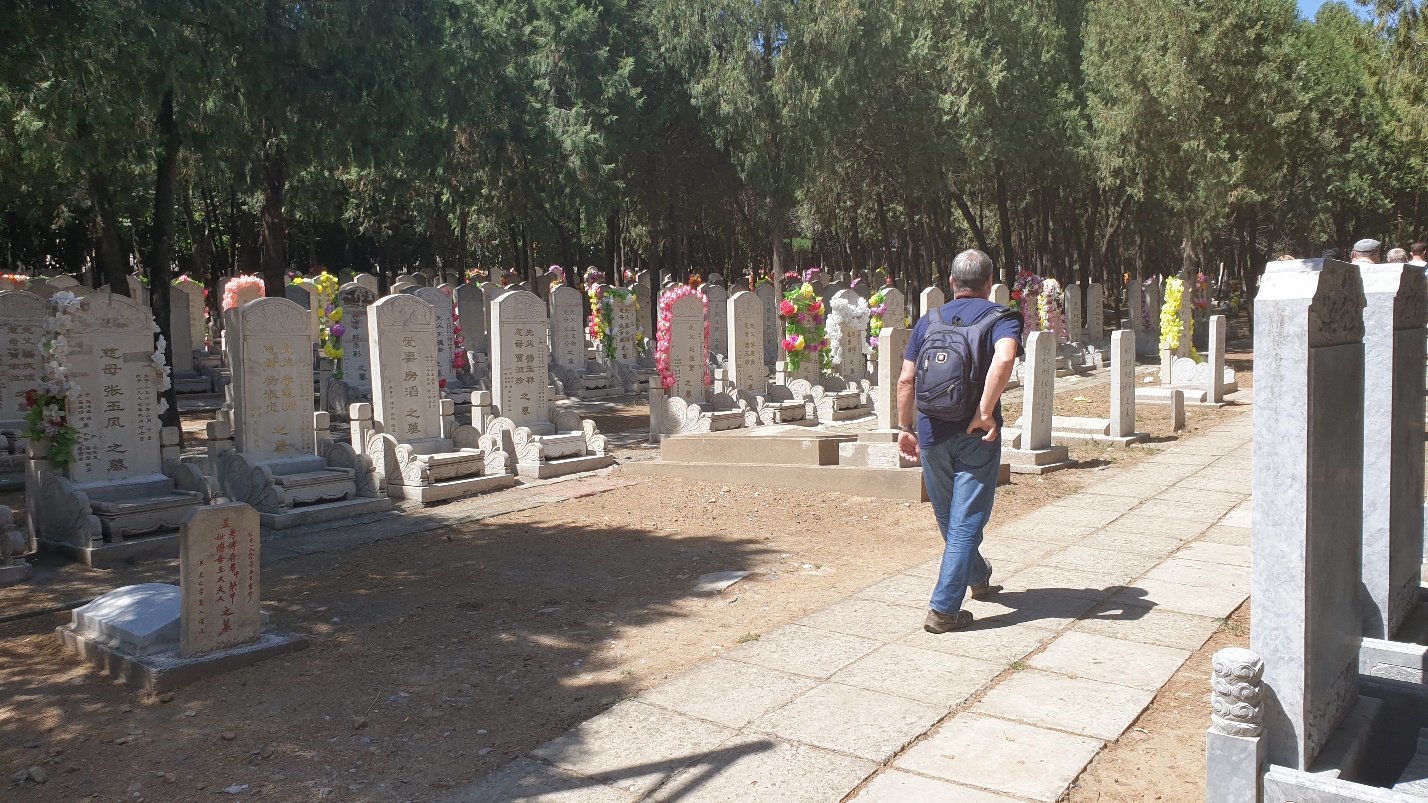 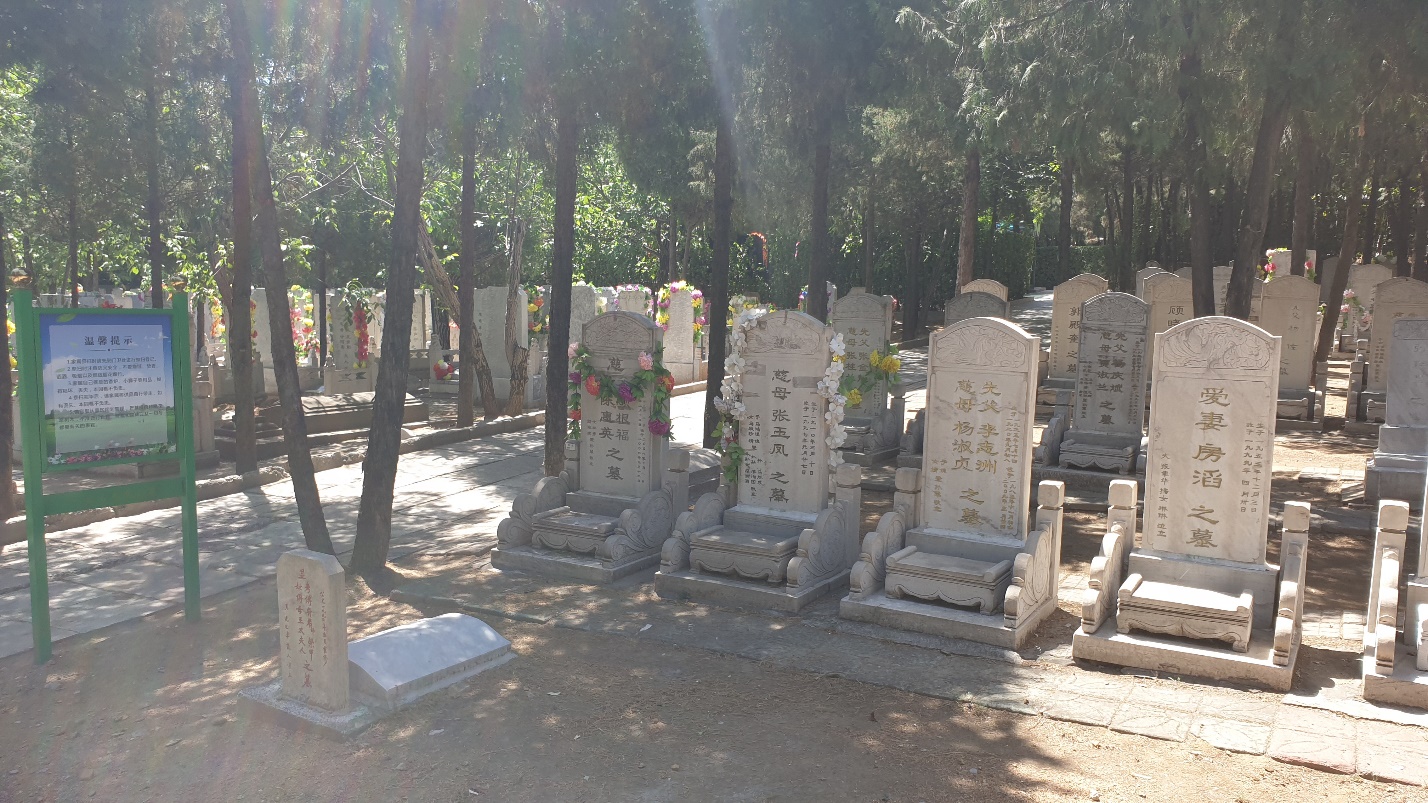 Идем прямо по дорожке и сворачиваем направо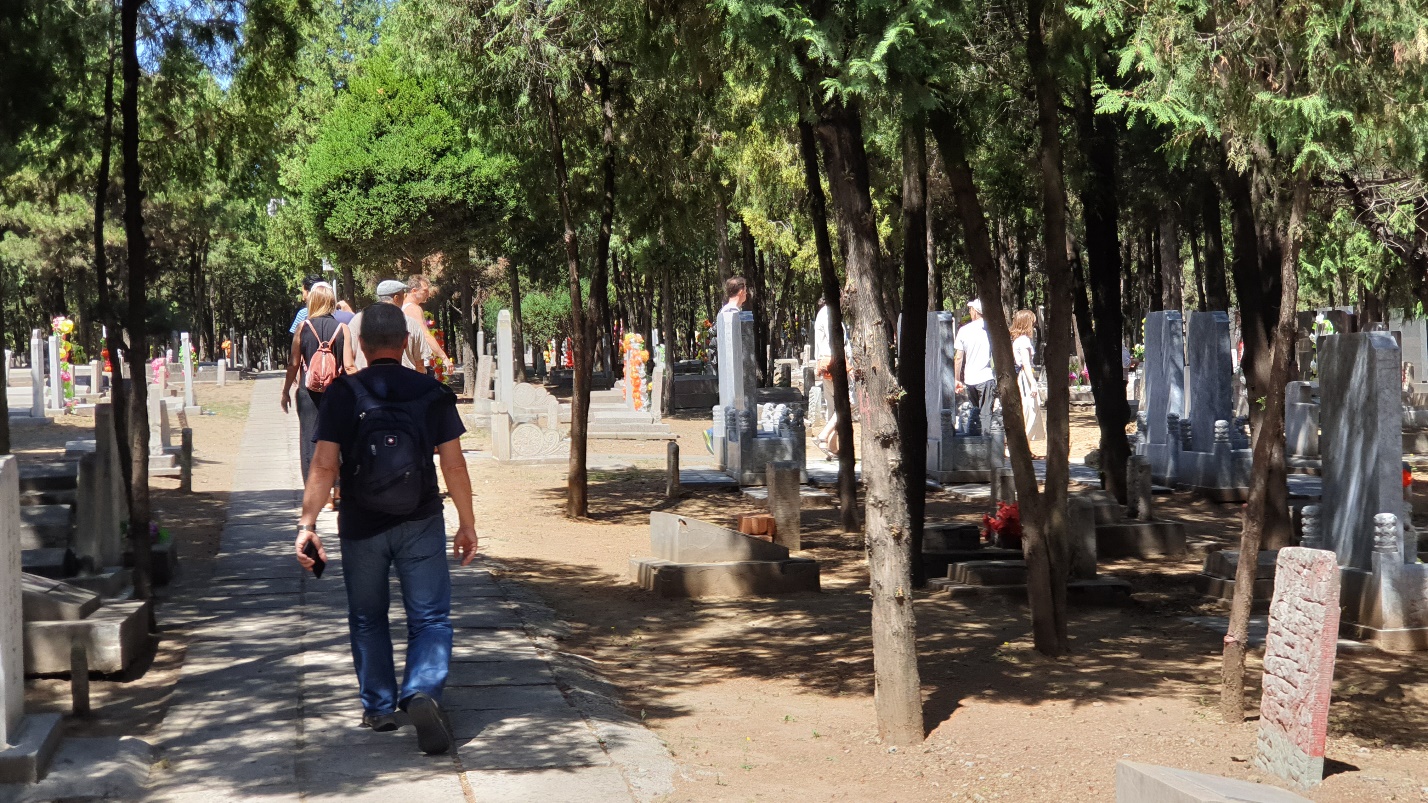 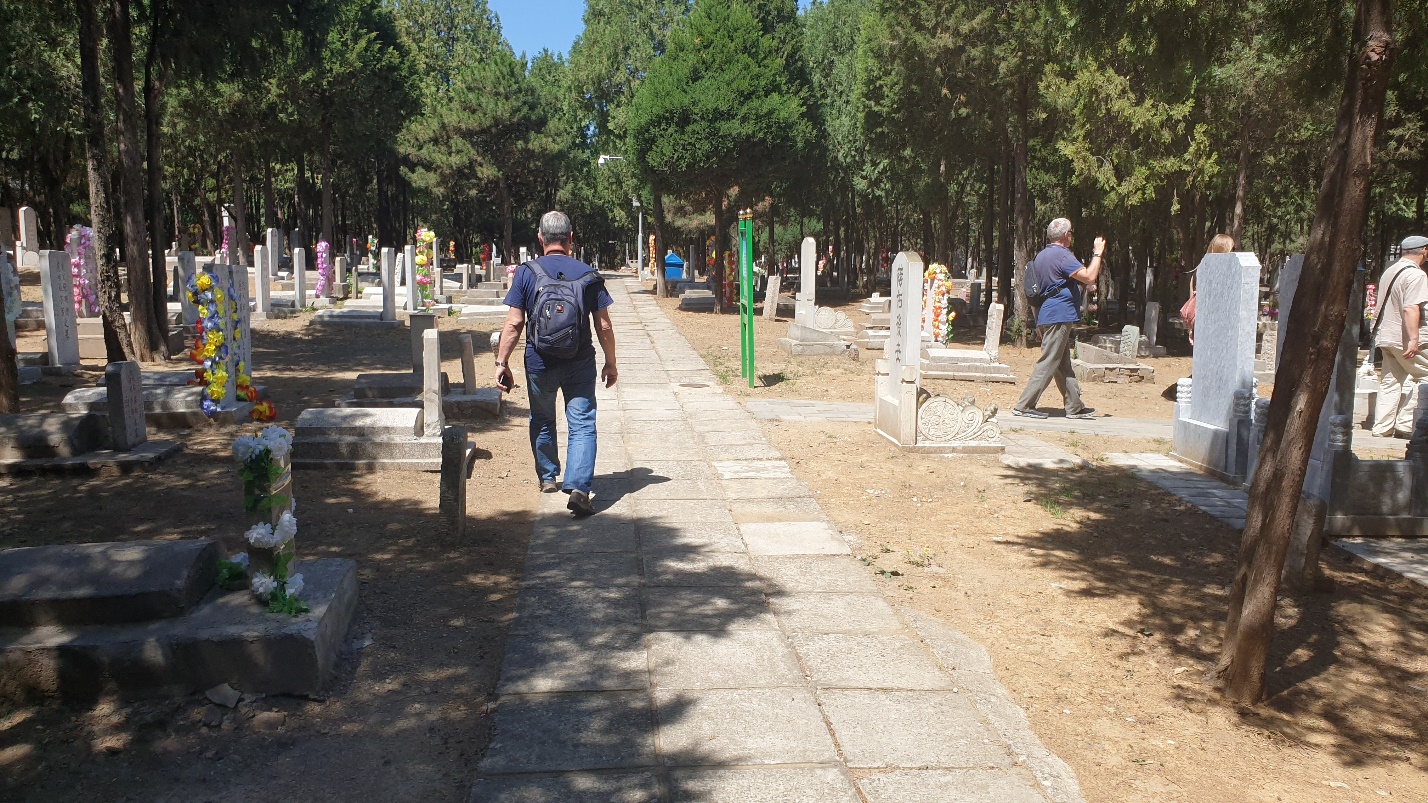 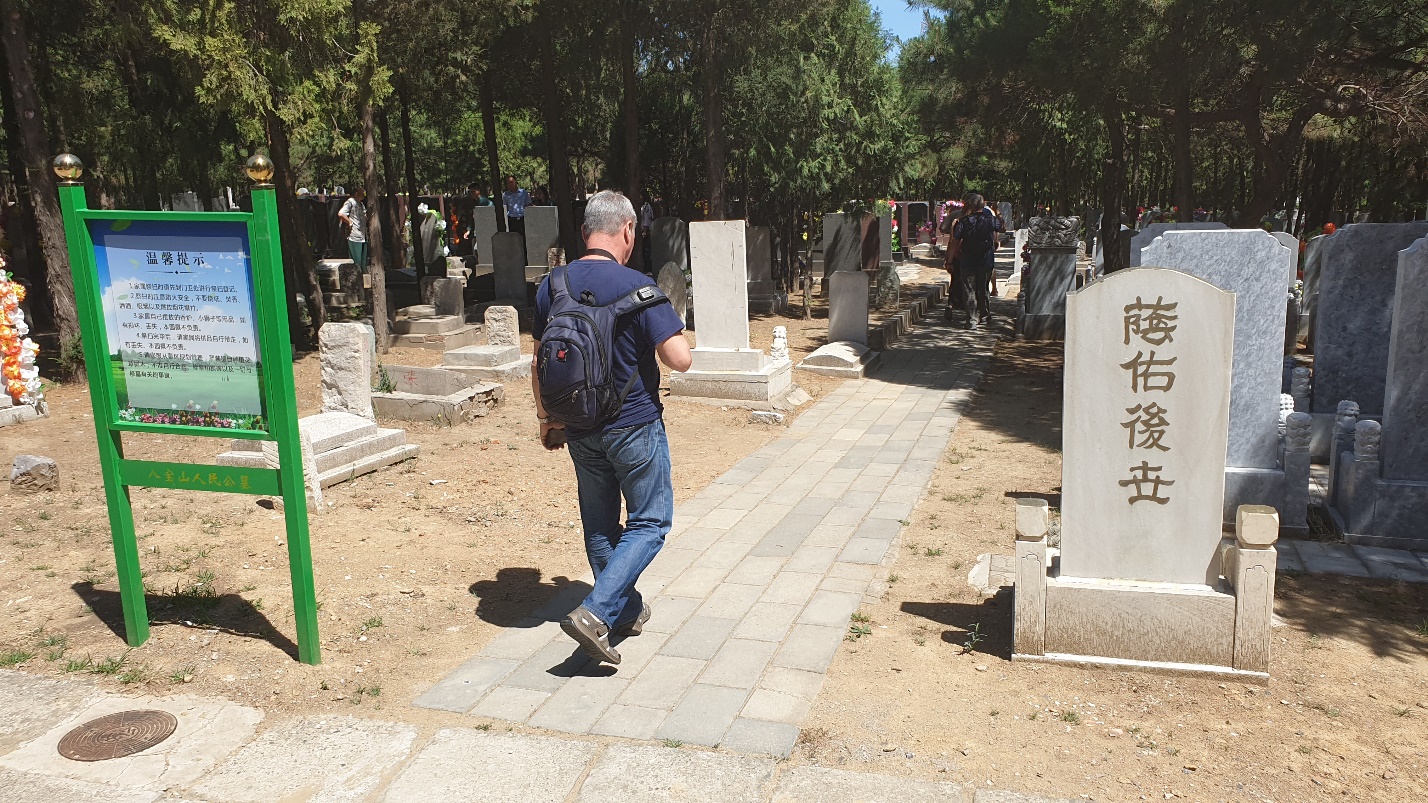 Прямо 20м и поворот налево к могилам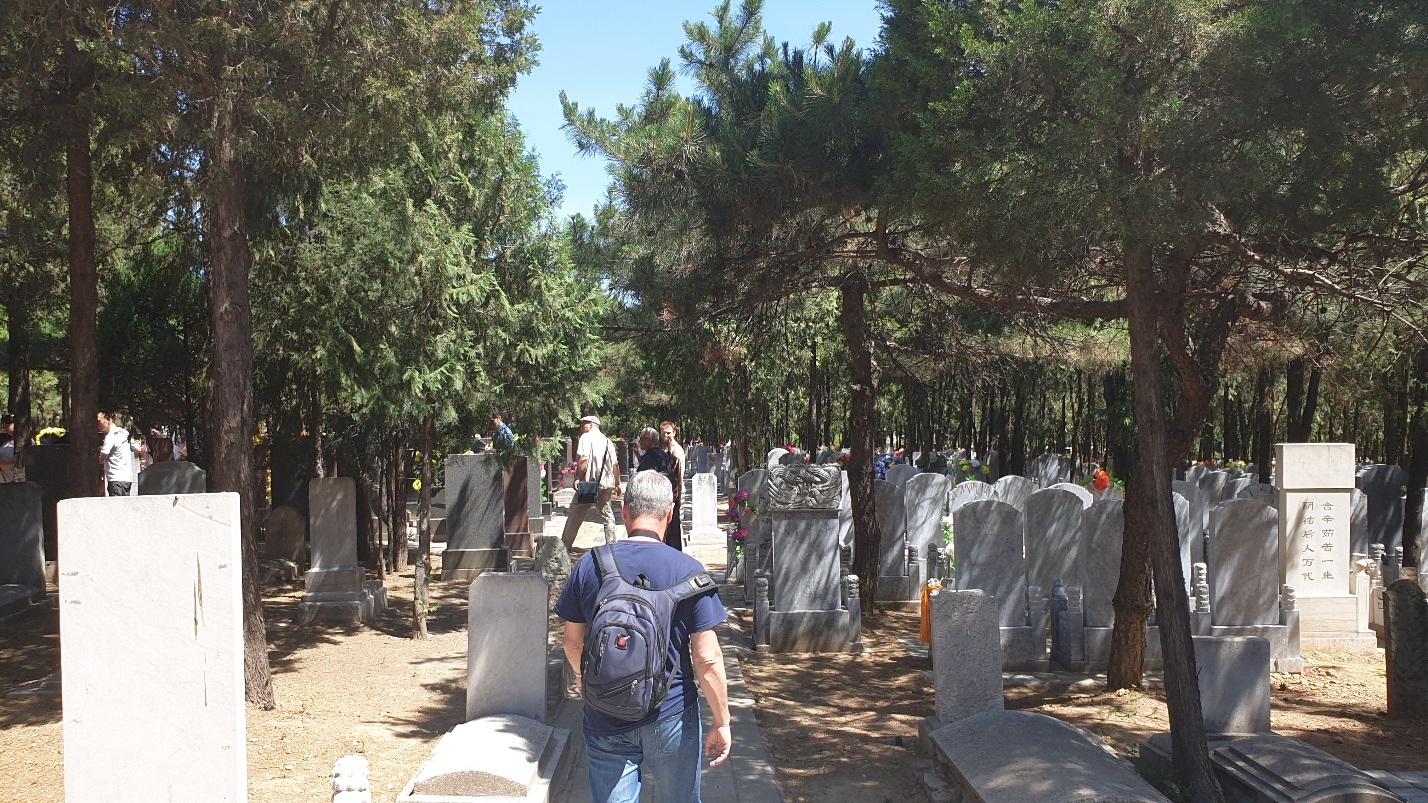 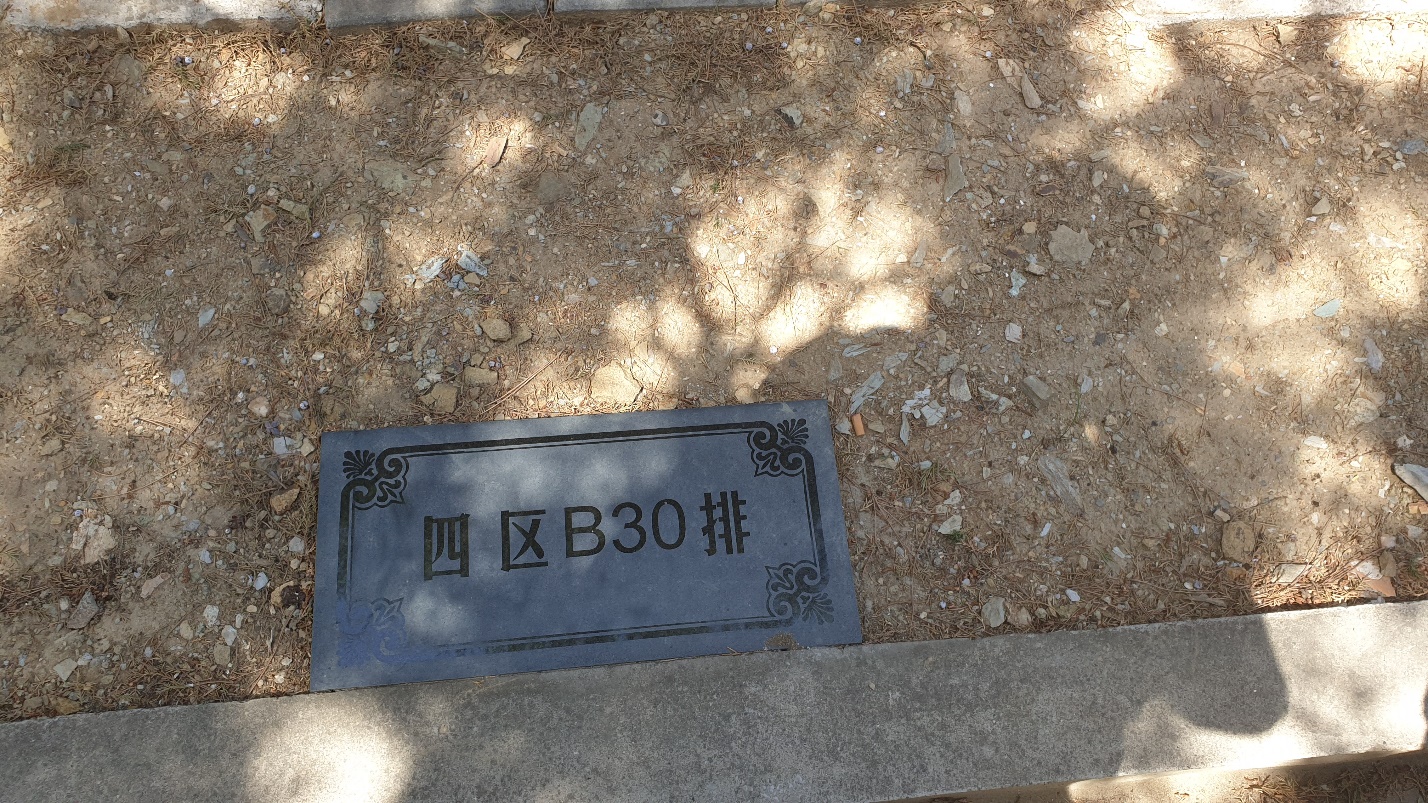 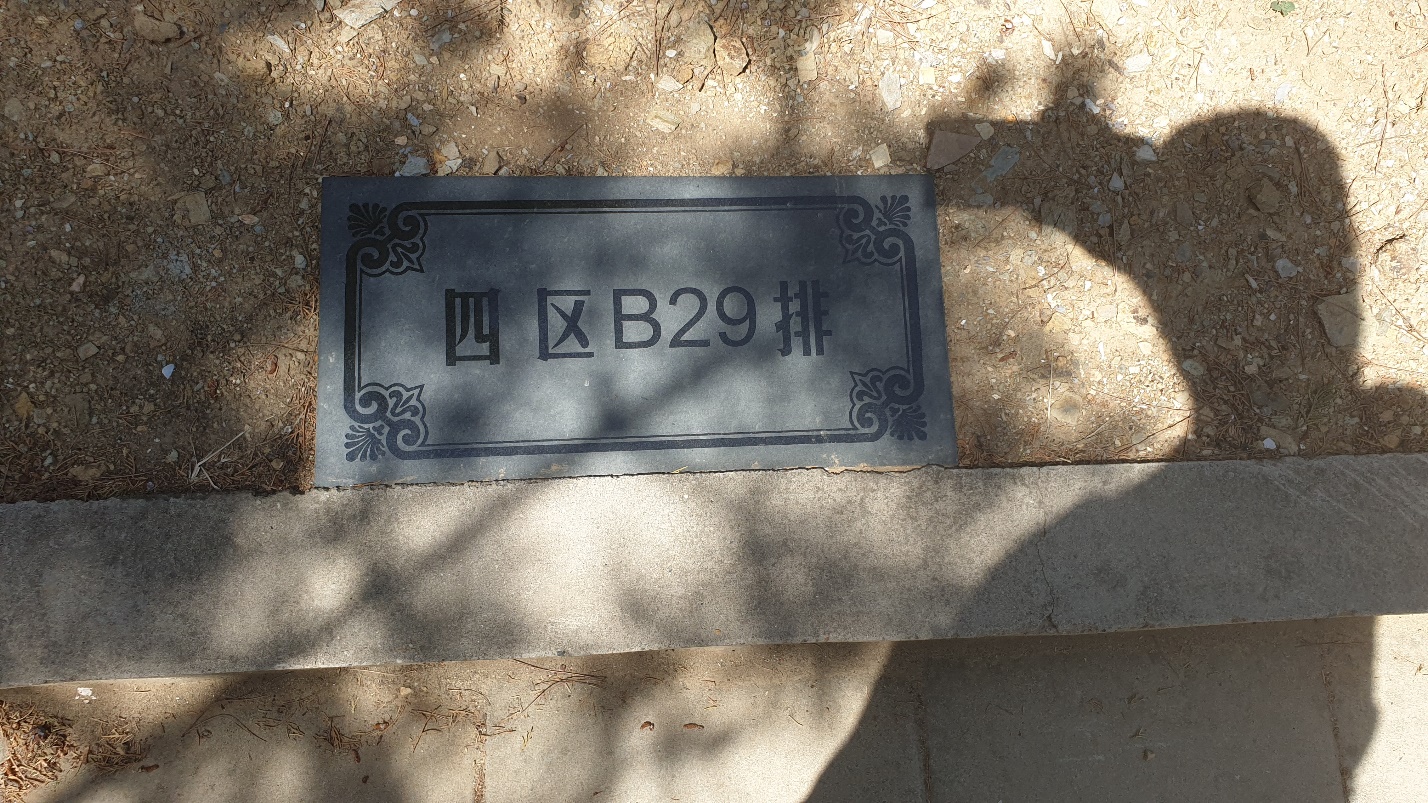 Вы на месте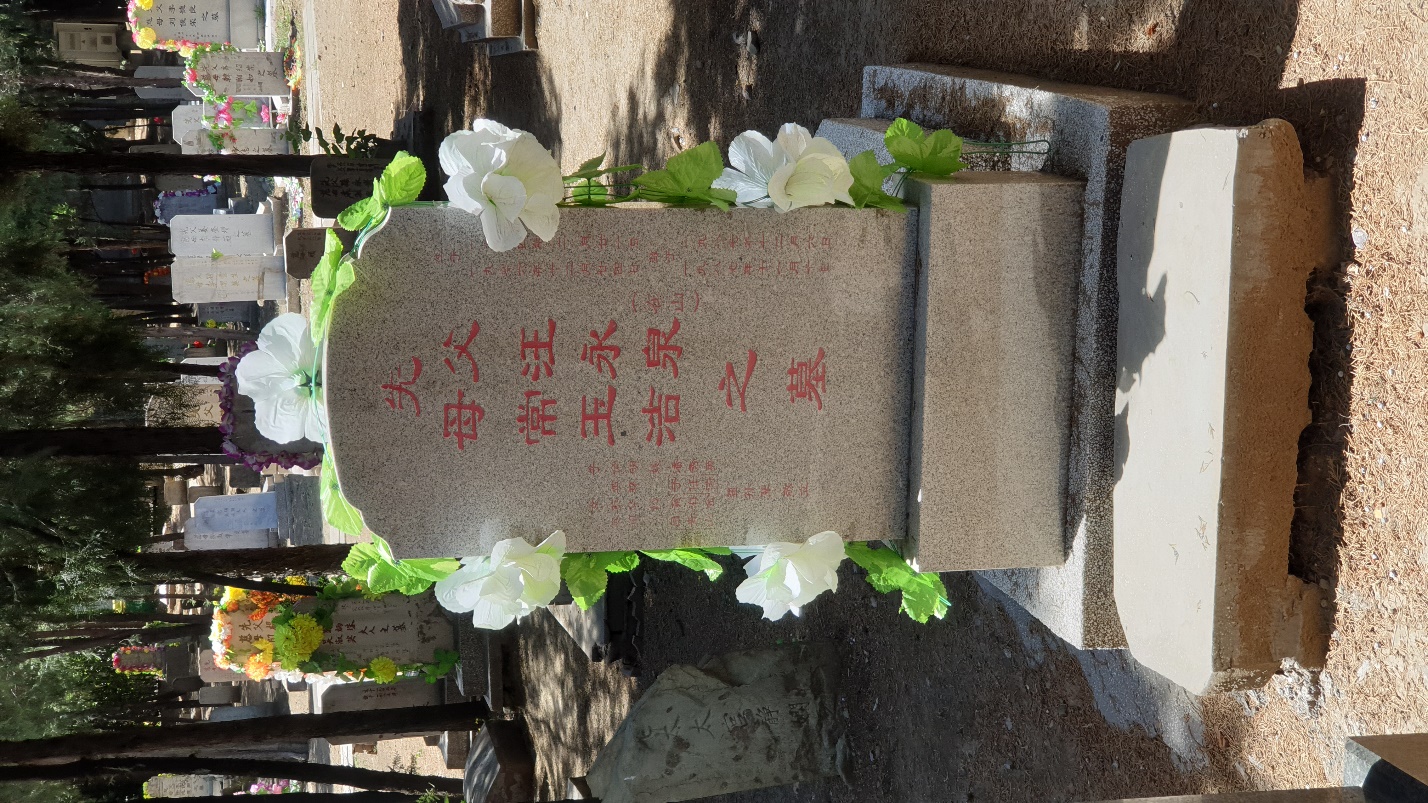 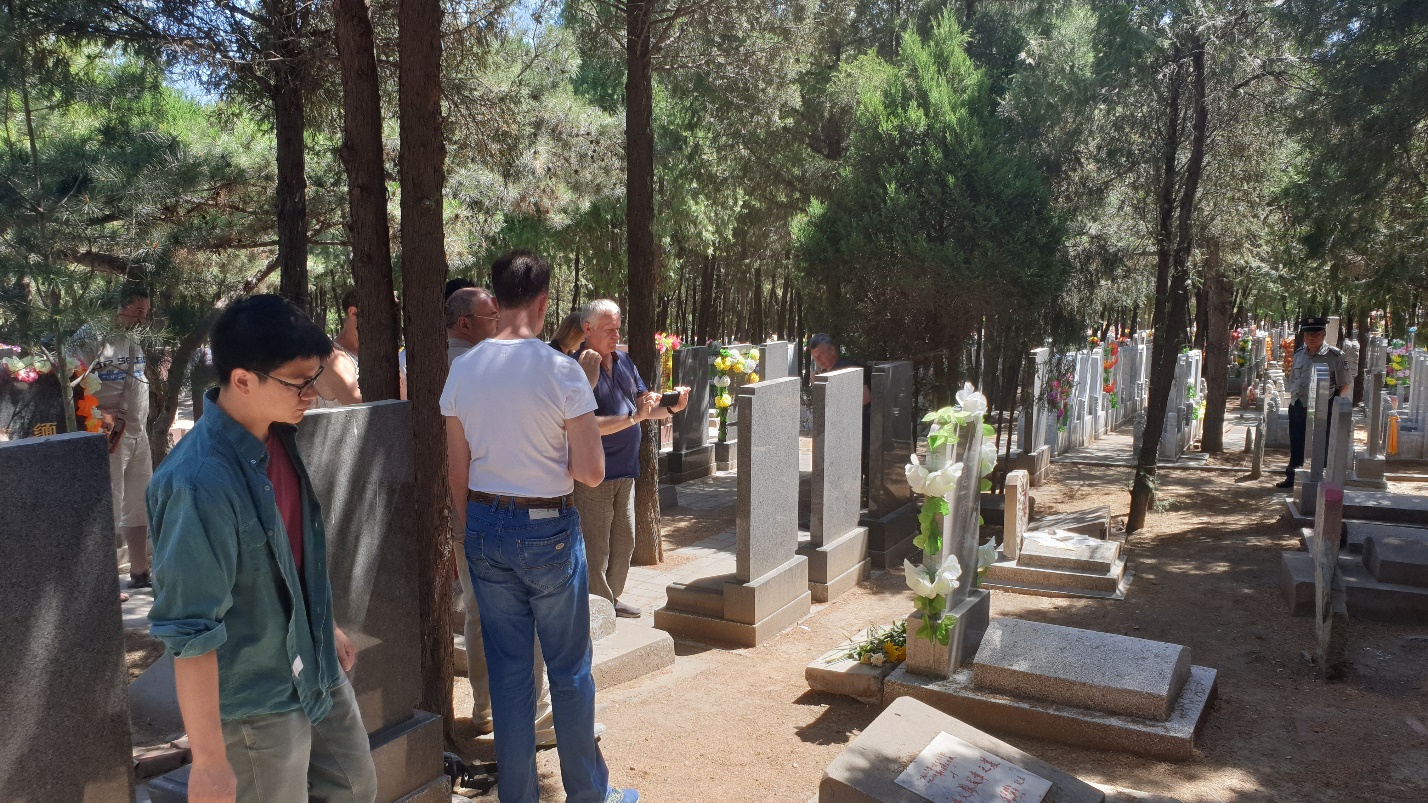 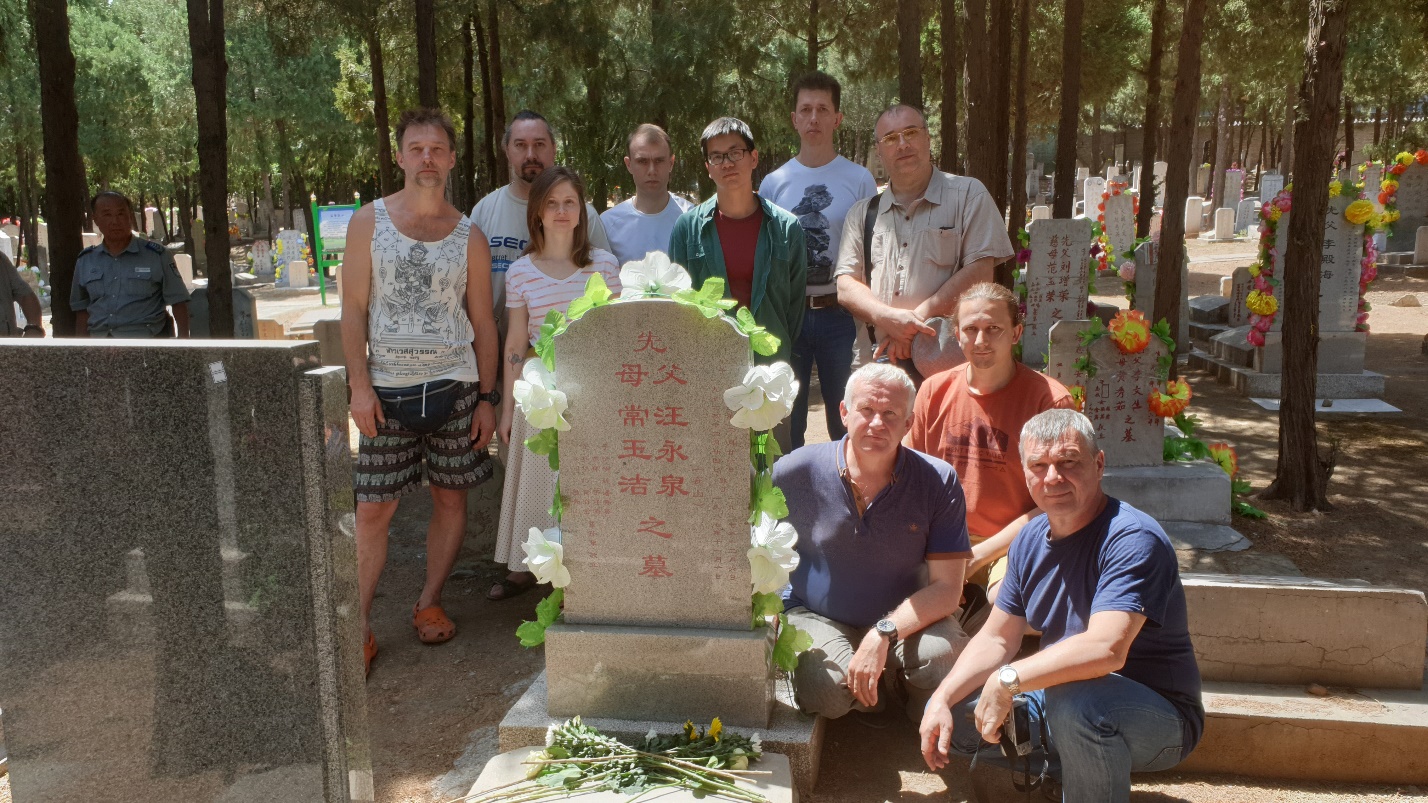 